Garden ProduceIf you have an abundance of produce in your garden and want to share it, we have a place in the office area where you may either leave items or take items that you can use.  Our school families are welcome to use these also.ADULT INFORMATION CLASS “Here We Stand Together” is the theme for the Adult Information Class that is held on Sunday mornings at 10:30 a.m.  It is not too late to join this class.School NewsOur school is now collecting cash register reciepts from HyVee.  We can use reciepts from the store, gas station or resturant.  Please drop them in the collection container near the entry doors.  WE also collect reciepts from Apple Mart and Family Fresh.Our Nebraska District School Superintendent, Mr Ziegler, will visit Zion on Monday.Congratulations to our volleyball team who placed second at the North Platte Tournament last weekend.Thank you to all our school families and staff who participated in the UNK Homecoming Parade yesterday.  After a long absence it was great to have our school represented again.Stewardship Thoughts Amos 6:1 “Woe to those who are at ease in Zion. . . .” The Book of Amos is a warning to God's people who have been given great material wealth. As Jesus Himself mentions, material blessings can turn into temptations – chiefly the temptation to think of ourselves as self-sufficient and independent. What does Amos suggest as a way to combat this temptation? First off: faith in the Lord and dependence upon Him! And if our faith is right we will want to follow the rest of Amos's instructions: to bless the poor with our alms and to make sure the Lord's House is properly cared for. In other words: to align our actions with God's priorities and put others ahead of ourselves.Announcements – September 25, 2016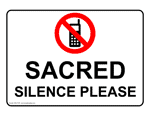 Please remember...to silence your cell phone upon entering the sanctuary.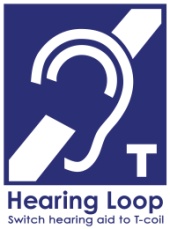 Zion’s sanctuary is equipped with a HEARING LOOP.  Please switch hearing aids to T-coil mode.  We have 2 headsets and receivers that persons without hearing aids can use. Ask an usher for assistance.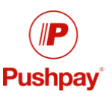 Forgot your offering?  Don’t have your checkbook or cash? Today or any day you can give in a new way!  Visit our website at zionkearney.com and click on the “giving” tab.  Or, text “zionkearney” (one word) to 77977.  You’ll receive a text back with instructions to start giving.Our Weekly Memory Work 7th & 8th CommandmentZion Golf TournamentThe Zion Gold tournament is at 1:00 pm today at the Elks Country Golf.  If you have not registered yet, please speak with Lisa Splittgerber after the service today.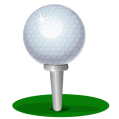 Circuit Visitation – This TuesdayOur Circuit Visitor Pastor Dean Hanson has invited our congregation to meet with him on Tuesday, September 27 at 7:00 p.m.  Before the meeting members are asked to complete a questionnaire and bring it with you to the meeting.  You should have received it either by email or in your church mailbox.  It is also available on our website www.zionkearney.comWomen's Bible Study
All ladies of the congregation, including mothers and their small children, are invited to an in-home Bible Study on Friday mornings at 8:30. The group met for the first time on September 23 to begin studying The Fire and the Staff: Lutheran Theology in Practice (book cost is about $30). Please contact Rachael Burger or Liz Gaunt for more details. OKTOBERFEST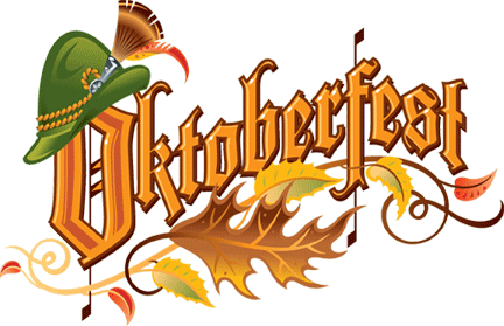 The board of stewardship will be hosting the OKTOBERFEST MEAL on Sunday, October 16, in the school gym at 11:30 am.The menu will include brats and hot dogs.  We are asking the congregation to participate by bringing desserts, hot side dish, or cold side dish according to the following alphabetical break-down by your last name. A-G – desserts, H-M hot side dish, N-Z cold side dish (salad)Some suggestions for sides and desserts:Side suggestions:			Dessert suggestions:Spatzle				Apfelstrudel (apple pastry)Gerkin					Quark cream with fruitCucumber salad			Honey bee cakeGreen beans with bacon		Mohntorte (Poppy seed cake)Cooked carrots			German chocolate cakeSauerkraut				Black Forest pieRotkraut				SnickerdoodlesBrussel Sprouts			Spritz cookiesButtered egg noodlesSalt potaotesPotato pancakesA Thrivent Action Team will help sponsor this project.  All donations will go to the Emergency Assistance Fund.  Please make checks payable to Zion Emergency Assistance Fund.Thank YouBrothers and Sisters In Christ,Thank you to the Board of Stewardship for serving the ice cream social, we greatly appreciate everything you did.  A very heartfelt thank you, to our congregation, for your kind and generous donations.  The proceeds that were raised to help with medical expenses, has been a tremendous relief.  We cannot “Thank” you enough.  Also, thank you for your continued thoughts and prayers; we are truly blessed to have each and every one of you in our lives.In Christ,The Herrera’sLife ChainOrganizers are once again planning a Kearney life Chain on Sunday, Oct. 2nd from 2:30 pm- 3:30 pm. Life chain is a peaceful and prayerful public witness of prolife Americans standing for one hour praying for our nation and for an end to abortion. Those who wish to participate can pick up signs at Medicap Pharmacy 2706 2nd Ave. starting at 2:25.   There is more information available on the bulletin board wall.Altar Flowers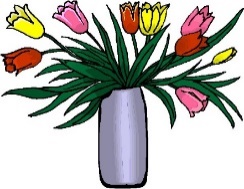 For those in the congregation wishing to mark an occasion by purchasing altar flowers, there is now another option available to you.  Zion now has many beautiful silk flower arrangements which are presently being used in services where flowers are not sponsored by members.If you wish to sponsor flowers, you may select one of these arrangements from the numbered pictures hanging beside the flower chart (across from the mailboxes). You may write “silk flowers” and the number of the arrangement you wish the Altar Guild ladies to use on the chart next to your name.  If you are unable to make the selection yourself, you may call the church office for help in choosing flowers.  In both cases the office will make sure that your choice is placed on the altar on the appropriate Sunday.  Then if you wish, you may donate the amount that you would have spent on fresh flowers to the Gifts Christ Freely Gives Fund, general fund, Zion School, radio broadcast, or any other area of ministry at Zion.If you have any questions, call the church office or Craig Nuttelman at 308-237-7223.